ArticleFibre Distribution Characterization of Ultra-High Performance Fibre-Reinforced Concrete (UHPFRC) Plates using Magnetic ProbesLufan Li 1, Jun Xia 1,2,*, Chee Chin 1,2 and Steve Jones 31	Department of Civil Engineering, Xi’an Jiaotong-Liverpool University, Suzhou 215123, Jiangsu, China; lufan.li@xjtlu.edu.cn (L.L.); chee.chin@xjtlu.edu.cn (C.C.)2	Institute for Sustainable Material and Environment, Xi’an Jiaotong-Liverpool University, Suzhou 215123, China3	Department of Civil Engineering, University of Liverpool, Liverpool L69 3GH, UK; Stephen.Jones@liverpool.ac.uk*	Correspondence: jun.xia@xjtlu.edu.cnReceived: 12 October 2020; Accepted: 5 November 2020; Published: dateAbstract: Ultra-high performance fibre reinforced concrete (UHPFRC) is an innovative cement-based engineering material. The mechanical properties of UHPFRC not only depend on the properties of the concrete matrix and fibres, but also depend on the interaction between these two components. The fibre distribution is affected by many factors and previous researchers had developed different approaches to test the fibre distribution. This research adopted the non-destructive C-shape ferromagnetic probe inductive test and investigated the straight steel fibre distribution of the UHPFRC plate. A simplified characterization equation is introduced with an attenuation factor to consider the different plate thicknesses. The effective testing depth of this probe was tested to be 24 mm. By applying this method, fibre volume content and the fibre orientation angle can be calibrated for the entire plate. The fibre volume content generally fulfilled the design requirement. The fibre orientation angle followed a normal distribution, with a mean value of 45.60°. By testing small flexural specimens cut from the plates, it was found out that the mechanical performance (peak flexural strength) correlates with the product of fibre volume content and cosine fibre orientation angle.Keywords: C-shape magnetic probe test; fibre orientation angle; flexural test; attenuation factor1. IntroductionConcrete has been the most significant construction material throughout history. Ultra-high performance concrete (UHPC) was developed as a cementitious composite material with far higher strength, durability, and resistance to external environments than traditional construction materials [1]. With the addition of fibres, the mechanical properties of ultra-high performance fibre reinforced concrete (UHPFRC) can be further improved especially the performance under tensile loading [2]. Moreover, the resistance to impact, chemical degradation, abrasion, and fire can also be improved [3]. UHPFRC has been widely used in airports [4], bridges, roofs, and cladding [5].Comparing to the ascending branch of the stress‐strain curve, the fibre addition always has a more significant impact on the cracking stage of UHPFRC. The fibre acts as a ‘bridge’ to bond the separated cracked concrete matrix and then being pulled out gradually, which is also known as the ‘bridging effect’ [6]. It compensates for the disadvantage of UHPC of being too brittle. However, if the fibres are distributed poorly inside concrete, for example, perpendicular to the loading direction, the bridging effect will be adversely affected.Many factors can influence the fibre distribution, for example, fibre volume fraction [7,8], external vibration [9], and mixing sequence [10]. Previous researchers have developed various testing methods to test the fibre distribution inside the concrete matrix, for example, image analysis [10–12], AC-IS [13–15], X-ray scanning [16,17], and the magnetic core inductive method [18,19]. Compared to these testing methods, the C-shape ferromagnetic probe method is more economical and convenient, so this method is chosen to be the detecting method in this research.The C-shape ferromagnetic probe test was proposed by Faifer et al. [20]. However, the main focus of their research was on the theoretical background modelling and derivation of the probe, for example, the simulation of flux density of the probe [21]. The application of this probe was also limited to the basic monitoring of fibre volume content and fibre orientation angle of steel fibre reinforced concrete [21]. In 2016, Nunes et al. made a simple and cheap C-shaped ferrite core with coils wound on it [22]. They further applied this testing method on thin UHPFRC plates. By placing the probe on 300 mm × 300 mm × 30 mm specimens in different directions and testing the inductance, the corresponding fibre distribution conditions can be identified. According to Nunes et al., a relative magnetic permeability µr,mean, which reflects fibre content, can be calculated as:where Lφ, L(90°−φ), and Lair represent the magnetic inductance at φ, (90°−φ), and in the air.The relationship between the orientation indicator ρΔ and the relative magnetic permeability can be expressed as:Nune et al.’s later research was mainly emphasizing on the detection of uniformly distributed UHPFRC by aligning the fibres with an intense magnetic field [23,24], but the intrinsic heterogeneity of fibre distribution had been proved to largely affect the tensile response of fibre reinforced concrete [25]. Moreover, recent studies were mainly focusing on the relationship between fibre content and flexural performance [26,27]. Therefore, both the local fibre spatial and orientation distribution should be taken into consideration, but this area still needs further investigation.In previous research, the magnetic probe method was only applied on thin plates. If this method is going to be applied for the purpose of checking the structural safety, it is necessary to determine the effective depth of the probe. In order to fill the gap, the effective depth of the magnetic probe was firstly examined and an attenuation factor was obtained to further correct the fibre volume content data. Apart from this, a simplified analytical solution was derived to determine the relationship between the fibre orientation angle and orientation indicator. In addition, compressive tests and flexural tests had been conducted and the correlated equation between mechanical performance and the tested fibre distributions was derived. The corresponding theoretical explanation of strain-hardening behaviour was clarified.2. Material Preparation and Concrete Mixing2.1. Materials and Specimen ListPremix powder material provided from third party company (Jiangxi Beirong Circular Materials Co., Ltd., City, China) were used to ensure the concrete grade in each batch. The premix powders contained the basic components needed for UHPFRC (cement, fine sand, silica fume, and quartz). Straight steel fibres (as shown in Figure 1) covered with a brass coating were added in the mix. The diameter and length of fibres were 0.25 mm and 12.5 mm respectively, given an aspect ratio of 50. The uniaxial tensile strength of the fibres can go up to 2850 MPa. Polycarboxylate superplasticizer was added to ensure the workability. Detailed mix proportions are presented in Table 1.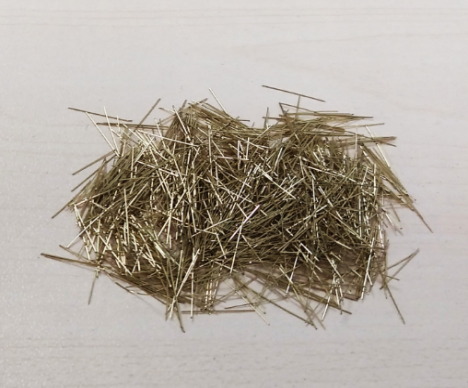 Figure 1. Straight steel fibres used in research.Table 1. Mix proportion for pre-mix ultra-high performance fibre reinforced concrete (UHPFRC; provided by third party company).Table 2 lists the dimensions and casting purpose of all specimens. Cubes were used to determine the compressive strength. Plates with different thicknesses were designed to detect the fibre orientation and spatial distribution, and the following flexural performances.Table 2. Specimen list and casting purpose for different types of specimens.2.2. Concrete Mixing Process and Curing ConditionTable 3 shows the suggested mixing procedure and mixing time provided from the supply company. Considering the differences of the mixing environment and fibre amount, the mixing time varied by ±30 s.Table 3. Mixing procedure and time for premix UHPFRC.All the cube specimens were cast in three layers with minor hand vibration to expel the air trapped in the fresh concrete. For plates, concrete was poured from the centre and let it flow freely towards the four edges (see Figure 2). To avoid the segregation of fibres, no vibration was applied.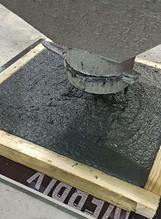 Figure 2. Plate casting direction.All the fresh concrete specimens were covered with a plastic film to prevent the early shrinkage due to water evaporation. After 24 h of hardening, all specimens were demolded and moved to a steam curing tank. The curing duration included 2 h for increasing the curing temperature to 90 °C and then another 48 h constant curing at 90 °C.3. C-Shape Magnetic Probe Test3.1. Probe SpecificationA magnetic probe was manufactured based on Nunes’ research [22]. The probe (Figure 3a) was made of a high frequency inductive Mn-Zn ferrite core wrapped by 350 turns of 0.9 mm diameter enameled copper wire, then tightened by black insulated rubber tape to protect the safety of users. The ferrite core used in this research was 76 mm tall, 93 mm long, and 30 mm wide. Detailed dimensions of the magnetic probe can be seen in Figure 3b.Figure 3. (a) Appearance of the magnetic probe and (b) detailed dimensions of the ferrite core.The inductive test was carried out after curing. The magnetic probe was placed on a smooth surface of the UHPFRC specimen and connected with a LCR meter with two clips. Tonghui TH2830 LCR meter was used to measure the magnetic inductance under 1 kHz with a test signal of 1 V. The variation of inductance of a single object was lower than ±0.01 mH under this testing condition.3.2. Effective Depth Test MethodNon-ferromagnetic object like wood, plastic, and glass did not show any impact on the inductance data. By placing 100 mm × 150 mm non-ferromagnetic acrylic plates (Figure 4a) with different thicknesses (0, 2, 4, 8, 12, 15, 17, 20, 24, 28, 32, and 36 mm) between the specimens and the magnetic probe (Figure 4b), the magnetic inductance data can be measured and the relative magnetic permeability (RMP) µ can be calculated as:whereL0	magnetic inductance when placing the magnetic probe directly on the specimen;Lair	magnetic inductance when placing the magnetic probe in the air and far from any conductive object.Figure 4. (a) Acrylic plates used in the experiment and (b) experiment set up of an effective depth test.However, since the initial relative magnetic permeability for each group was different, it was difficult to reflect on how the relative magnetic permeability decayed with the increase of thickness. Thus, an attenuation factor (AF) was introduced to describe the residual proportion of magnetic permeability. It can be calculated as:whereµ0	magnetic permeability when placing the probe directly on the specimen;µt	magnetic permeability at thickness t.3.3. Effective Depth Test ResultsThe effective depth testing was conducted on 2% and 2.5% vol. UHPFRC. In total, 4 points (2 points for each group) were tested. Based on Equation (6), AF data of each testing point were calculated and the results are shown in Table 4. The relative magnetic permeability decreased with the increase of plate thickness. For specimens with lower fibre content, the relative magnetic permeability tended to drop quicker. All groups of AF data dropped below 10% for depths greater than 24 mm. This proved that the fibres 24 mm away from the testing surface had little effect on the relative magnetic permeability.Table 4. Average attenuation factors calculated for each group.The AF data presented in Figure 5 shows very similar exponential trends for all groups of testing points. It proved that the fibres closer to the testing surface had a more significant effect on the relative magnetic permeability, especially within the top 6 mm of the testing surface. After the top 6 mm, the AF dropped below 50%.To get a theoretical expression of this relationship, a curve fitting analysis was conducted using MATLAB. The relationship between the testing depth and attenuation factor can be expressed by Equation (7) with an R-squared value equal to 0.995.This test revealed the effective depth when using this particular probe. If any thin specimens are going to be tested in the future, AF can be used for correcting and calculating the real fibre volume content value.Figure 5. Attenuation factors of 2% and 2.5% vol. specimens at different thicknesses.3.4. Plate Test MethodThe magnetic probe test of all the plates were tested right after finishing curing. The bottom surfaces during casting were used as the testing surface as they were smooth and flat. Considering the length of the magnetic probe was 93 mm, the 500 mm × 500 mm plates were labelled on a 9 × 9 grid from A1 to I9 at equal distances of 50 mm (Figure 6a). A paper testing map (Figure 6b) with 81 points highlighted in red was made to accurately locate the testing points.Figure 6. Testing area divisions of the UHPFRC plate. (a) Schematic graph (unit: mm) and (b) practical experimental design.As shown in Figure 7, by placing the magnetic probe in two orthogonal directions (horizontally and vertically), the spatial distribution and orientation distribution at each red point were measured.Figure 7. Testing directions. (a) Horizontal and (b) vertical.The magnetic inductances of the red points in Figure 6 were recorded directly from the LCR meter. In total, 81 data points were collected for each plate. Air inductance was labelled as Lair. The magnetic inductance values measured in the horizontal and vertical directions were labelled as Lij,x and Lij,y. All the magnetic inductance values were divided by the air inductance to get the relative magnetic permeability µ.The average of relative magnetic permeability measured in two orthogonal directions is the indication of fibre volume content. Based on Equation (3), the average relative magnetic permeability on each red point can be calculated as Equation (8). Symbols i and j are used to represent the point location, e.g., µ11,x represents the horizontally measured relative magnetic permeability at the point on the top left corner.3.5. Plate Test Results3.5.1. Fibre Spatial DistributionDetailed mean and standard deviation (STD) of relative magnetic permeabilities for all plates are listed in Table 5. It can be seen that with the increase of fibre content, the relative magnetic permeability also increased. Due to the limited testing depth, the magnetic permeability only increased with the increase of plate thickness from 15 to 35 mm but no obvious difference between thicknesses from 35 to 50 mm.Table 5. Mean and standard deviation (STD) of relative magnetic permeabilities of all plates.Combining the results from Table 5 and the results from Nunes et al. [22], a relationship between fibre volume content and theoretical relative magnetic permeability µ can be derived as shown in Figure 8. When fibre volume content is 0, the relative magnetic permeability value equals to 1, which represents the magnetic permeability of air. The R-squared value of 0.9987 shows a nearly perfect linear fitting.Figure 8. Relationship between fibre volume content and relative magnetic permeability.Considering the effective depth of the magnetic probe, if relative magnetic permeability µtest was obtained on a thin specimen, the attenuation factor should be applied to calculate the real fibre volume content. The relationship between real relative magnetic permeability µr and fibre volume content Vf is further developed intowhere AFt represents the attenuation factor when the specimen’s thickness is t. Combining Equations (9) and (10), the corrected relationship can be expressed as:By using Equation (11), real fibre volume contents can be derived and are indicated in Table 6. For all the 1% vol. plates, the fibre content fulfilled the designed requirement. For 2% and 2.5% vol., some plates possessed lower fibre volume content than the designed value. Table 6. Mean and STD of fibre volume content of all plates.With the increase of fibre volume content, the standard deviation also increased, which revealed that fibre tended to distribute more non-uniformly. This effect was more severe with the 2.5% vol. UHPFRC plates. A possible reason was the fibre balling or gathering effect. Although there were variations within each plate, the differences were very small compared to the total fibre volume content. Therefore, the plate can be considered almost uniformly spatially distributed.The first coloured contour plot in Figure 9a describes the fibre distribution of all plates at a unified scale. Colours ranging from blue to red represent the differences of fibre volume content. It can be seen directly that plates 2%-20 mm and 2.5%-15 mm have a lower fibre volume content than the designed fibre volume content. The detailed fibre distribution cannot be visualized, since the range of data was too wide in the coloured contour plots. Thus, a greyscale contour plot is given in Figure 9b as a comparison. The darker shading indicates a lower fibre volume content. It can be seen that there was no obvious fibre spatial distribution trend in the middle area of each plate, only the four boundaries appeared to have a lower fibre volume content. This mainly results from the limitation of the testing area (boundary effect).Figure 9. Fibre volume content distribution of all plates. (a) With a scale as the fibre volume content in percentage and (b) with a general non-unified scale.3.5.2. Fibre Orientation DistributionBased on previous literature by Nunes et al. [22], the fibre orientation was expressed by an orientation indicator ρΔ. The orientation indicator of the red points can be calculated as:Nunes et al. [22] found the orientation indicator had a sinusoidal relationship with the fibre orientation angle, but an analytical expression between the fibre orientation angle and orientation indicator ρΔ was not presented. Through further derivation, it was found that the orientation indicator is a function of polynomial terms of cos(φ). For example, the full expression of orientation indicator 1% vol. UHPFRC in terms of the orientation angle φ according to Nunes et al. [22] can be expressed as:After numerical analysis, only the constant terms and the cos2(φ) term on the numerator were found to be critical to the value of fibre orientation indicator ρΔ. Therefore, Equation (13) can be further simplified to:Figure 10a shows the comparison between the original fibre orientation indicator calculated using Equation (13) and the simplified orientation indicator calculated using Equation (14). No obvious difference can be observed from 0 to 90°. Therefore, the original equation can be replaced with the simplified equation. There also works with other fibre volume percentages.Figure 10. Relationship between fibre orientation angle (unit: degree) and fibre orientation indicator. (a) Comparison between simplified and original equation and (b) comparison between different fibre content.The relationship for other fibre percentage can also be derived as:This relationship was drawn in Figure 10b. It can be seen that the fibre volume content did not have a significant effect on the fibre orientation indicator, especially when the fibre orientation angle was around 45°. Generally, the fibre orientation indicator can be expressed as:where the fibre orientation indicator coefficient slightly ranges around −0.3 depending on the fibre volume content.By using Equation (18), the fibre orientation distributions can be characterized. Figure 11 shows the fibre orientation distribution of all plates. Instead of contour plots, the fibre orientation angle is represented by dots in different colours. The fibre orientation ranged from 0 to 90° from the horizontal axis. It can be seen that fibres tended to orient at 0° at the top and bottom boundaries, while orienting at 90° along the left and right boundaries. There are two possible explanations: firstly, fibre tends to align their orientation to the mould due to the wall effect of the plate mould boundary; and secondly, fibre contents at the four boundaries were lower compared to other parts, which resulted from the testing method. The vertical testing value at the top and bottom points and the horizontal testing value at the furthest left and right points were lower.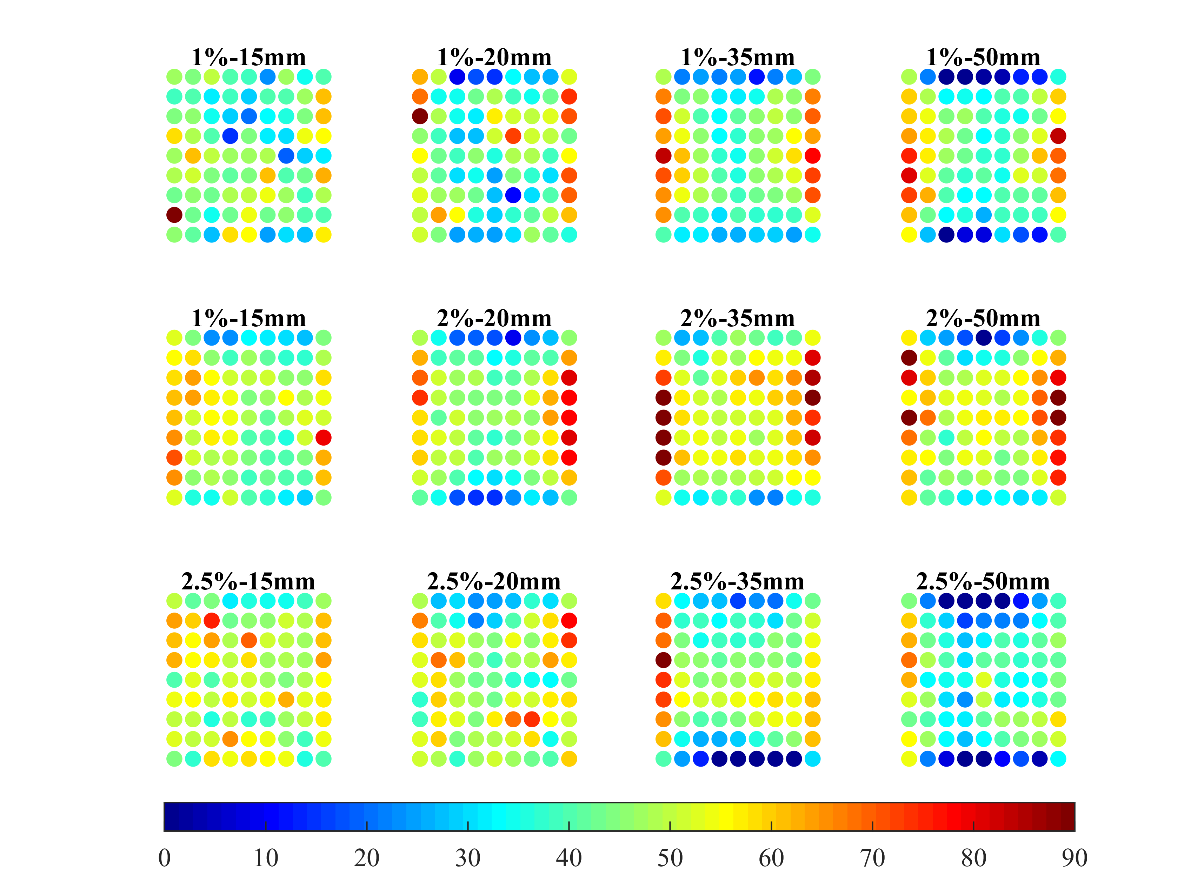 Figure 11. Fibre orientation angle distribution of all plates.Figure 12 shows the distribution of fibre orientation angle based on 972 (9 × 9 × 12) sample points. It can be seen from the graph that under this specific casting method, the distribution of the fibre orientation angle generally follows a normal distribution and most fibres orient at an angle between 40° and 50°. The normal distribution function was calculated based on the mean and standard deviation values of fibre orientation angle, which can be represented as:where the mean value σ = 45.60° and standard deviation ζ = 15.32°.Figure 12. Distribution of fibre orientation angles.Detailed mean and STD value of fibre orientation angles can be seen in Table 7. The increase of fibre content and fibre distribution do not have a direct relationship with the fibre orientation angle. Due to the wall effect, the coefficient of variance for the fibre orientation angle was higher comparing to the fibre volume content.Table 7. Mean and STD of fibre orientation angles of all plates.4. Mechanical Test Results4.1. Compressive TestThe compressive test was carried out on 0, 1%, 2%, and 2.5% specimens 5 days after curing. Six specimens were tested from each group. With the increase of fibre content, the compressive strength steadily increased in an almost linear trend. Detailed compressive test results can be seen in Table 8.Table 8. Compressive strength of different groups of 100 mm cube specimens.4.2. Flexural TestAll the 500 mm × 500 mm × 15 mm, 500 mm × 500 mm × 20 mm, 500 mm × 500 mm × 35 mm, and 500 mm × 500 mm × 50 mm plates were firstly cut into four sections by water blade to maintain the accuracy of dimension (Figure 13a,b). Then, the 250 mm × 250 mm × 15 mm, 250 mm × 250 mm × 20 mm, 250 mm × 50 mm × 35 mm, and 250 mm × 250 mm × 50 mm plates were further cut into 200 mm × 50 mm × 15 mm, 200 mm × 50 mm × 20 mm, 200 mm × 50 mm × 35 mm, and 200 mm × 50 mm × 50 mm. The detailed cutting scheme can be seen in Figure 13c. Beam No. 1–8 were tested in this research.Figure 13. Concrete plate cutting. (a) Water blade cutting; (b) concrete plate after cutting; and (c) schematic graph.The flexural test were conducted 5–7 days after curing. The experiment was carried out on a 3-ton universal testing machine at a constant deflection control speed of 0.3 mm/min. Taking a 15 mm thick beam as an example, the three-point bending test setup can be seen in Figure 14. The effective span was 150 mm. The experiment was terminated once the load dropped below 50% of the peak load. The displacement movement of the machine was used to plot the load–displacement diagramFigure 14. Three-point bending test for the UHPFRC beam. (a) Schematic graph (unit: mm) and (b) experimental set-up.The flexural strength for a three-point bending test can be calculated from Equations (20) to (22).whereFf	peak flexural load;L	distance between support and the nearby loading point;M	external moment;W	section modulus;B	width of the beam cross section;H	height of the beam cross section;ff	flexural strength.Average first crack flexural strength and peak flexural strength of eight beams of each plate can be seen in Table 9. The merged cell on the right side shows the average value of four plates. For UHPC, no micro or macrocracks were observed before reaching peak load. The first crack strength equalled the peak flexural strength. Table 9. First crack flexural strength and peak flexural strength (unit: MPa).5. Correlation between Magnetic Probe Test and Mechanical TestTo correlate the results between the fibre distribution test and the mechanical test for each beam, the relative inductance values of the blue points in Figure 13c are also needed. The value is derived from the nearby two red points. For the blue points of Beams 1–4, the average relative magnetic permeability can be expressed as:For Beams 5–8, it can be calculated by:For the red points in Figure 13c, the fibre orientation indicator can be calculated straightly using Equation (12). For the blue points, the orientation indicator can be derived from the nearby two red points. For the blue points on Beams 1–4, the orientation indicator ρΔ can be derived as:Figure 15 shows four typical load-deflection curves for 1% and 2% vol. UHPFRC. Both load-softening and load-hardening behaviours can be observed. Statistically, only 9 out of 32 1% vol. UHPFRC beams had obvious strain hardening behaviour. For 2% vol. UHPFRC, 27 out of 32 beams had load-hardening behaviour after the first crack. For 2.5% vol. UHPFRC beams, 29 out of 31 beams had load-hardening performance.Figure 15. Load–deflection curves for 200 mm × 50 mm × 20 mm UHPFRC beams. (a) 1%-15-s6; (b) 1%-15-s4; (c) 2%-20-s8; and (d) 2%-20-s5.Apart from the tensile property of the UHPC matrix, both the fibre orientation and fibre volume content can determine whether the beam performs a load-hardening behaviour or not. Initially in the uniaxial tensile test, fibres were fully bonded, and the tensile load was mainly carried by the concrete matrix. Thus, the first crack tensile strength mainly depended on the tensile properties of the concrete matrix, which agrees with previous researchers [28,29]. After the concrete cracks, concrete hardly sustained any loads, but fibres were not pulled-out yet due to the static frictional force τ between fibres and the concrete matrix. With the increase of uniaxial tensile load, the static frictional force also increased. Whether the beam had a load-hardening or load-softening performance depends on whether the whole fibre–concrete interfaces can provide enough frictional force, while the frictional force is related to the roughness of the interface, number of fibres (fibre volume content), and effective embedment length (fibre orientation). As can be seen in Figure 16, the effective static frictional force fst,eff carried by one fibre can be estimated as:wherefst	static frictional force;fst,eff	effective static frictional force;df	fibre diameter;lem	effective embedment length;τ	static frictional strength;φ	fibre orientation angle.The total effective static frictional force fst,n can be calculated as: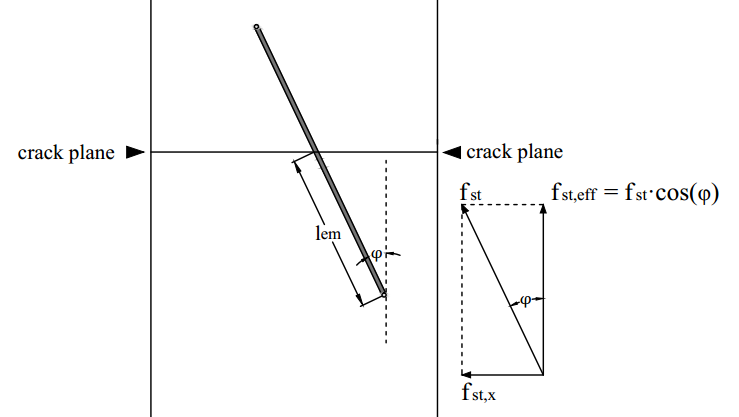 Figure 16. Effective embedment length of fibres inside the concrete matrix in the uniaxial tensile test in fibre activation stage.Assuming the static frictional strength is constant in Equation (29), it can be seen that the total effective static frictional force has a linear relationship with Vf cos(φ) and number of fibres across the crack plane. Figure 17 shows the relationship between Vf cos(φ) and the peak flexural strength. For 1% UHPFRC, there is no obvious trend, mainly owing to the insufficient frictional force to support load-hardening performance, therefore, the peak flexural strength was determined by the properties of the concrete matrix. A linear relationship can be found for 2% and 2.5% UHPFRC. If the concrete matrix w consistent, the relationship between the uniaxial tensile strength ft,φ1, ft,φ2 at different fibre orientation angles φ1, φ2 can be calculated as:Figure 17. Relationship between Vfcos(φ) and peak flexural strength. (a) 1% vol. UHPFRC; (b) 2% vol. UHPFRC; and (c) 2.5% vol. UHPFRC.6. ConclusionsThis research focused on investigating fibre distribution of UHPFRC using C-shape magnetic probe. The following conclusions can be drawn.The effective testing depth of the C-shape magnetic probe was firstly determined by curve fitting analysis using MATLAB. An exponential equation was derived to alter the relative magnetic permeability value, and to correlate with the real fibre volume content for elements with different thicknesses.The magnetic permeability appeared to be linearly correlated with fibre volume content. With the increase of fibre volume content, the standard deviation of magnetic permeability also increased, which revealed a more non-uniform distribution of fibres.The analytical solution for deriving the fibre orientation indicator based on fibre orientation angle was derived. A fibre orientation indicator coefficient a was determined to be around −0.3.With a low fibre amount or large fibre orientation angle, the peak flexural strength and uniaxial tensile strength were more related to the tensile property of the concrete matrix. No strain hardening behaviour occurred after concrete cracks.With a high fibre amount or a small fibre orientation angle, the peak flexural strength and uniaxial tensile strength were closely affected by the static frictional force between the concrete matrix and fibres. Thus, strain hardening behaviour occurred. Results show that the uniaxial tensile strength had a linear relationship with the Vf cos(φ) value.Author Contributions:  For research articles with several authors, a short paragraph specifying their individual contributions must be provided. The following statements should be used “Conceptualization, X.X. and Y.Y.; methodology, X.X.; software, X.X.; validation, X.X., Y.Y. and Z.Z.; formal analysis, X.X.; investigation, X.X.; resources, X.X.; data curation, X.X.; writing—original draft preparation, X.X.; writing—review and editing, X.X.; visualization, X.X.; supervision, X.X.; project administration, X.X.; funding acquisition, Y.Y. All authors have read and agreed to the published version of the manuscript.”, please turn to the CRediT taxonomy for the term explanation. Authorship must be limited to those who have contributed substantially to the work reported.Funding:  Please add: “This research received no external funding” or “This research was funded by NAME OF FUNDER, grant number XXX” and “The APC was funded by XXX”. Check carefully that the details given are accurate and use the standard spelling of funding agency names at https://search.crossref.org/funding, any errors may affect your future funding.Acknowledgments: The authors would like to thank Suzhou Municipal Construction Research Centre (Project-2019-13) for the support. The Jiangxi Beirong Circular Materials Company was also appreciated by authors for providing the dry-mix UHPFRC material in this investigation. The views and findings reported here are those of the writers alone, and not necessarily the views of sponsoring agencies.Conflicts of Interest: Declare conflicts of interest or state “The authors declare no conflict of interest.” Authors must identify and declare any personal circumstances or interest that may be perceived as inappropriately influencing the representation or interpretation of reported research results. Any role of the funders in the design of the study; in the collection, analyses or interpretation of data; in the writing of the manuscript, or in the decision to publish the results must be declared in this section. If there is no role, please state “The funders had no role in the design of the study; in the collection, analyses, or interpretation of data; in the writing of the manuscript, or in the decision to publish the results”.ReferencesShi, C.; Mo, Y.L. (Eds.) High-Performance Construction Materials: Science and Applications; World Scientific: Singapore, 2008.Fehling, E.; Schmidt, M.; Walraven, J.C.; Leutbecher, T.; Fröhlich, S. (Eds.) Ultra-High Performance Concrete UHPC: Fundamentals —Design—Examples; Ernst & Sohn: Berlin, Germany, 2014.SINTEF Building and Infrastructure. Ultra High Performance Fibre Reinforced Concrete (UHPFRC)—State of the Art; COIN Project report; 2012.Rebentrost. M.; Wight, G. Experience and Applications of Ultra-High Performance Concrete; Kassel University Press GmbH: 2008; p. 10.National Precast Concrete Association. Ultra High Performance Concrete (UHPC) Guide to Manufacturing Architectural Precast UHPC Elements; National Precast Concrete Association, 2013.Scott, D.A.; Long, W.R.; Moser, R.D.; Green, B.H.; O’Daniel, J.L.; Williams, B.A.; Graybeal, B.; Sritharan, S.; Wille, K. Influence of Steel Fiber Size and Shape on Quasi-Static Mechanical Properties and Dynamic Impact Properties of Ultra-High Performance Concrete. In Proceedings of the 1st International Interactive Symposium on UHPC, Des Moines, IA, USA, 18–20 July 2016; doi:10.21838/uhpc.2016.74.Li, V.C. Tailoring ECC for Special Attributes: A Review. Int. J. Concr. Struct. Mater. 2012, 6, 135–144, doi:10.1007/s40069-012-0018-8.Yoo, D.-Y.; Kang, S.-T.; Yoon, Y.-S. Effect of fiber length and placement method on flexural behavior, tension-softening curve, and fiber distribution characteristics of UHPFRC. Constr. Build. Mater. 2014, 64, 67–81, doi:10.1016/j.conbuildmat.2014.04.007.Edgington, J.; Hannant, D.J. Steel fibre reinforced concrete. The effect on fibre orientation of compaction by vibration. Mater. Struct. 1972, 5, 41–44, doi:10.1007/bf02479076.Yang, L.; Yan, Y.; Ran, Z.; Liu, Y. A new method for generating random fibre distributions for fibre reinforced composites. Compos. Sci. Technol. 2013, 76, 14–20, doi:10.1016/j.compscitech.2012.12.001.Sun, X.; Lasecki, J.; Zeng, D.; Gan, Y.; Su, X.; Tao, J. Measurement and quantitative analysis of fiber orientation distribution in long fiber reinforced part by injection molding. Polym. Test. 2015, 42, 168–174, doi:10.1016/j.polymertesting.2015.01.016.Švec, O.; Žirgulis, G.; Bolander, J.E.; Stang, H. Influence of formwork surface on the orientation of steel fibres within self-compacting concrete and on the mechanical properties of cast structural elements. Cem. Concr. Compos. 2014, 50, 60–72, doi:10.1016/j.cemconcomp.2013.12.002.Campo, M.; Woo, L.; Mason, T.; Garboczi, E. Frequency-Dependent Electrical Mixing Law Behavior in Spherical Particle Composites. J. Electroceramics 2002, 9, 49–56.Ozyurt, N.; Mason, T.O.; Shah, S.P.; Özyurt, N. Non-destructive monitoring of fiber orientation using AC-IS: An industrial-scale application. Cem. Concr. Res. 2006, 36, 1653–1660, doi:10.1016/j.cemconres.2006.05.026.Torrents, J.M.; Mason, T.O.; Peled, A.; Shah, S.P.; Garboczi, E.J. Analysis of the impedance spectra of short conductive fiber-reinforced composites. J. Mater. Sci. 2001, 36, 4003–4012.Bordelon, A.; Roesler, J. Spatial distribution of synthetic fibers in concrete with X-ray computed tomography. Cem. Concr. Compos. 2014, 53, 35–43, doi:10.1016/j.cemconcomp.2014.04.007.Ponikiewski, T.; Gołaszewski, J.; Rudzki, M.; Bugdol, M.N. Determination of steel fibres distribution in self-compacting concrete beams using X-ray computed tomography. Arch. Civ. Mech. Eng. 2015, 15, 558–568, doi:10.1016/j.acme.2014.08.008.Cavalaro, S.H.P.; López-Carreño, R.-D.; Torrents, J.M.; Aguado, A. Improved assessment of fibre content and orientation with inductive method in SFRC. Mater. Struct. 2015, 48, 1859–1873, doi:10.1617/s11527-014-0279-6.Torrents, J.M.; Blanco, A.; Pujadas, P.; Aguado, A.; Juan-García, P.; Sánchez-Moragues, M. Ángel Inductive method for assessing the amount and orientation of steel fibers in concrete. Mater. Struct. 2012, 45, 1577–1592, doi:10.1617/s11527-012-9858-6.Faifer, M.; Ottoboni, R.; Toscani, S. A compensated magnetic probe for steel fiber reinforced concrete monitoring. In Proceedings of the 2010 IEEE Sensors Conference, Kona, HI, USA, 1–4 November 2010; pp. 698–703.Faifer, M.; Ottoboni, R.; Toscani, S.; Ferrara, L. Nondestructive Testing of Steel-Fiber-Reinforced Concrete Using a Magnetic Approach. IEEE Trans. Instrum. Meas. 2010, 60, 1709–1717, doi:10.1109/TIM.2010.2090059.Nunes, S.; Pimentel, M.; Carvalho, A.S. Non-destructive assessment of fibre content and orientation in UHPFRC layers based on a magnetic method. Cem. Concr. Compos. 2016, 72, 66–79, doi:10.1016/j.cemconcomp.2016.05.024.Nunes, S.; Pimentel, M.; Ribeiro, F.; Milheiro-Oliveira, P.; Carvalho, A. Estimation of the tensile strength of UHPFRC layers based on non-destructive assessment of the fibre content and orientation. Cem. Concr. Compos. 2017, 83, 222–238, doi:10.1016/j.cemconcomp.2017.07.019.Abrishambaf, A.; Pimentel, M.; Nunes, S. A meso-mechanical model to simulate the tensile behaviour of ultra-high performance fibre-reinforced cementitious composites. Compos. Struct. 2019, 222, 110911, doi:10.1016/j.compstruct.2019.110911.Maintenance, Safety and Management, Maintenance, Monitoring, Safety, Risk and Resilience of Bridges and Bridge Networks. In Proceedings of the 8th International Conference on Bridge Maintenance, Safety and Management (IABMAS 2016), Foz do Iguaçu, Brazil, 26–30 June 2016; CRC Press: Boca Raton, FL, USA, 2016.Meng, W.; Khayat, K.H. Effect of Hybrid Fibers on Fresh Properties, Mechanical Properties, and Autogenous Shrinkage of Cost-Effective UHPC. J. Mater. Civ. Eng. 2018, 30, 04018030, doi:10.1061/(asce)mt.1943-5533.0002212.Zhang, L.; Liu, J.; Liu, J.; Zhang, Q.; Han, F. Effect of Steel Fiber on Flexural Toughness and Fracture Mechanics Behavior of Ultrahigh-Performance Concrete with Coarse Aggregate. J. Mater. Civ. Eng. 2018, 30, 04018323, doi:10.1061/(asce)mt.1943-5533.0002519.Doo, D.-Y.; Kim, S.-W.; Park, J.-J. Comparative flexural behavior of ultra-high-performance concrete reinforced with hybrid straight steel fibers. Constr. Build. Mater. 2017, 132, 219–229, doi:10.1016/j.conbuildmat.2016.11.104.Park, J.-J.; Yoo, D.-Y.; Park, G.-J.; Kim, S.-W. Feasibility of Reducing the Fiber Content in Ultra-High-Performance Fiber-Reinforced Concrete under Flexure. Materials 2017, 10, 118, doi:10.3390/ma10020118.Publisher’s Note: MDPI stays neutral with regard to jurisdictional claims in published maps and institutional affiliations.(1)(2)(3)(4)MaterialContent (kg/m3)Dry-Mix2200Water192Steel Fibre0, 78, 156, 195 (for 0%, 1%, 2%, and 2.5% vol.)Superplasticizer20.5Total2413, 2491, 2569, 2608 (for 0%, 1%, 2%, and 2.5% vol.)ShapeDimension (mm)Casting PurposeCube100 × 100 × 100Compressive testPlate500 × 500 × 15Flexural test, Magnetic probe testPlate500 × 500 × 20Flexural test, Magnetic probe testPlate500 × 500 × 35Flexural test, Magnetic probe testPlate500 × 500 × 50Flexural test, Magnetic probe testProcedureDuration (min)Mix Dry-Mix Material1Add Superplasticizer and 2/3 Water6Add 1/3 Water3Add Fibres1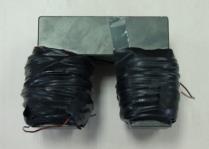 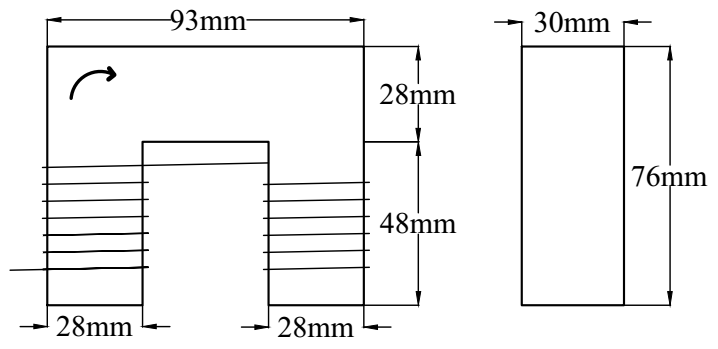 (a)(b)(5)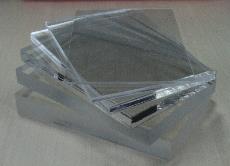 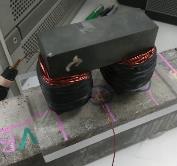 (a)(b)(6)t (mm)2% vol.—A2% vol.—B2.5% vol.—A2.5% vol.—B0100%100%100%100%275%72%77%73%457%54%57%58%840%39%39%40%1223%23%24%26%1519%19%16%19%1714%15%13%15%2010%13%12%12%246%7%7%6%323%2%4%4%363%3%3%3%(7)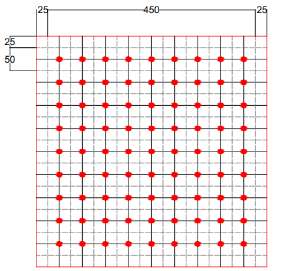 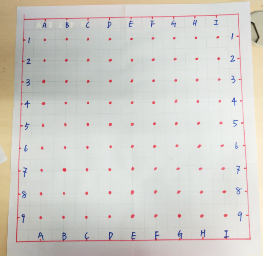 (a)(b)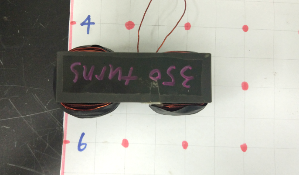 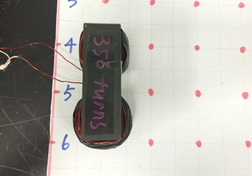 (a)(b)(8)IndexFibre Volume Content15 mm20 mm35 mm50 mmMean1%1.0311.0351.0381.043Mean2%1.0591.0601.0741.075Mean2.5%1.0691.0781.0951.088Standard Deviation1%0.00040.00050.00020.0005Standard Deviation2%0.00050.00060.00060.0012Standard Deviation2.5%0.00160.00090.00080.0017(9)(10)(11)IndexFibre Volume Content15 mm20 mm35 mm50 mmMean1%1.0%1.0%1.0%1.1%Mean2%1.9%1.7%1.9%2.0%Mean2.5%2.2%2.2%2.5%2.3%Standard Deviation1%0.013%0.016%0.006%0.014%Standard Deviation2%0.018%0.018%0.016%0.030%Standard Deviation2.5%0.052%0.026%0.020%0.045%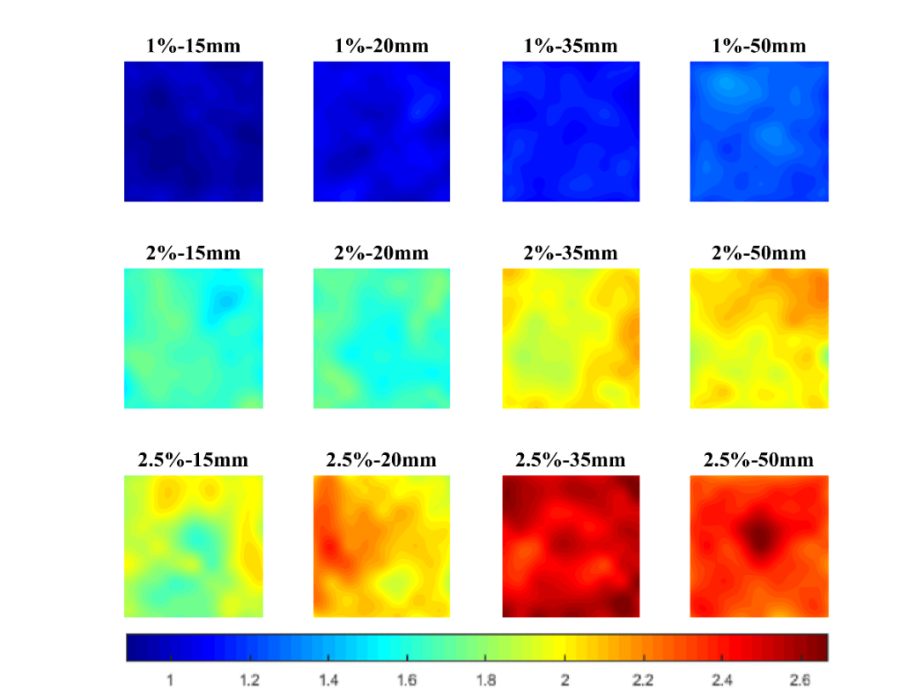 (a)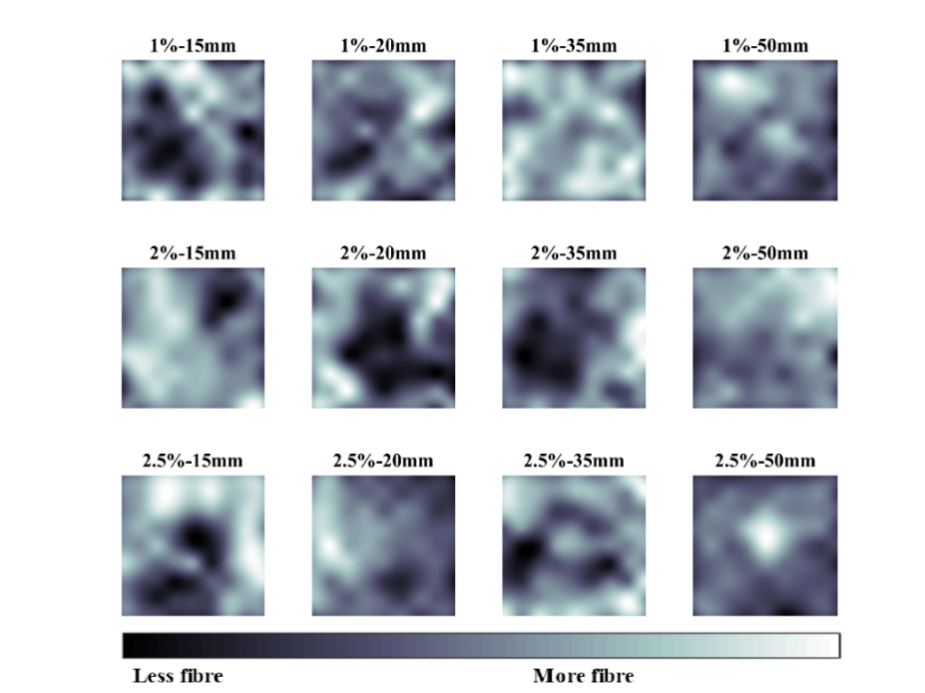 (b)(12)(13)(14)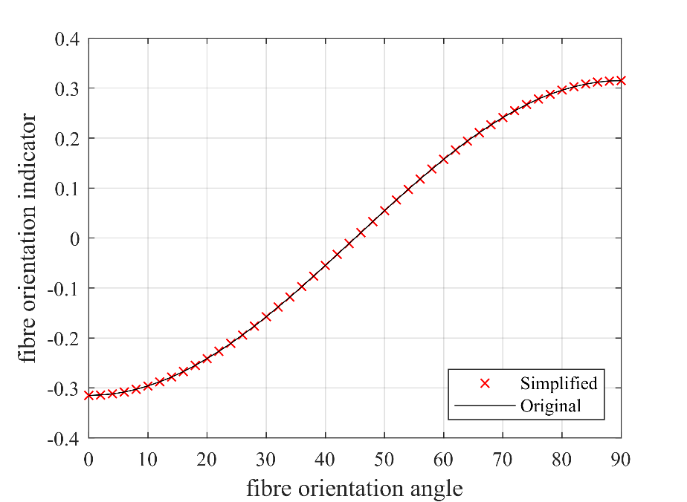 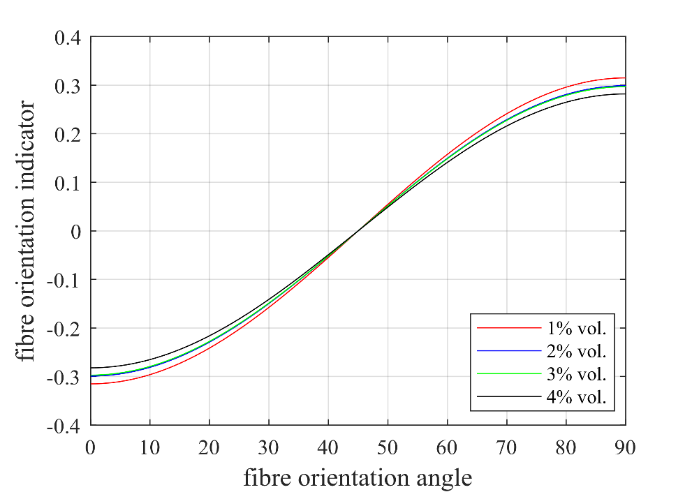 (a)(b)(15)(16)(17)(18)(19)IndexFibre Volume Content15 mm20 mm35 mm50 mmMean1%43434541Mean2%48465451Mean2.5%51484335Standard Deviation1%2.83.13.02.6Standard Deviation2%2.22.44.03.0Standard Deviation2.5%2.01.23.33.7eAverageSTDCOV087.84.75.4%1%134.15.34.0%2%141.44.43.1%2.5%149.55.43.6%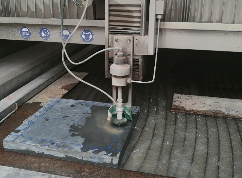 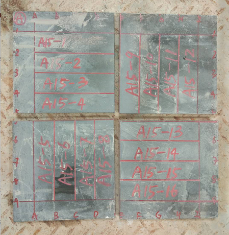 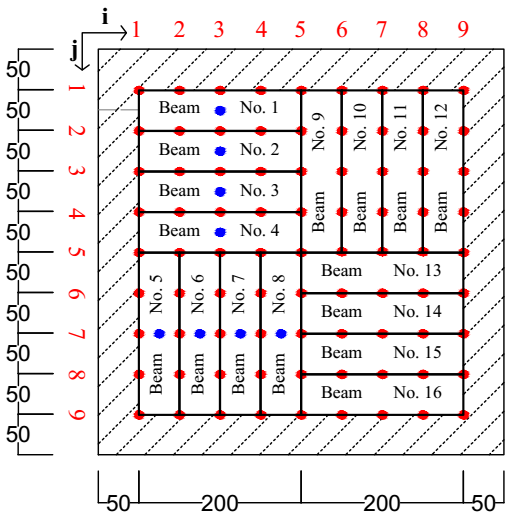 (a)(b)(c)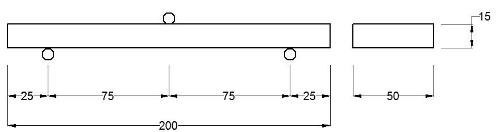 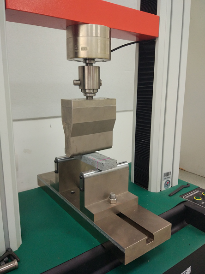 (a)(b)(20)(21)(22)Fibre Volume Content—ThicknessFirst Crack Flexural StrengthFirst Crack Flexural StrengthPeak Flexural StrengthPeak Flexural Strength0—1520.018.520.018.50—2018.618.518.618.50—3515.018.515.018.50—5020.318.520.318.51%—1515.116.316.017.41%—2013.916.316.017.41%—3520.216.321.017.41%—5015.816.316.617.42%—1518.518.622.422.62%—2016.818.621.422.62%—3519.618.625.022.62%—5019.418.621.822.62.5%—1518.017.922.222.62.5%—2016.217.920.922.62.5%—3518.317.924.122.62.5%—5018.917.923.122.6(23)(24)(25)(26)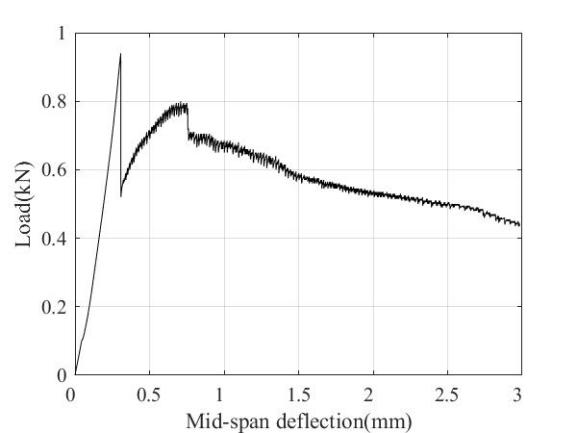 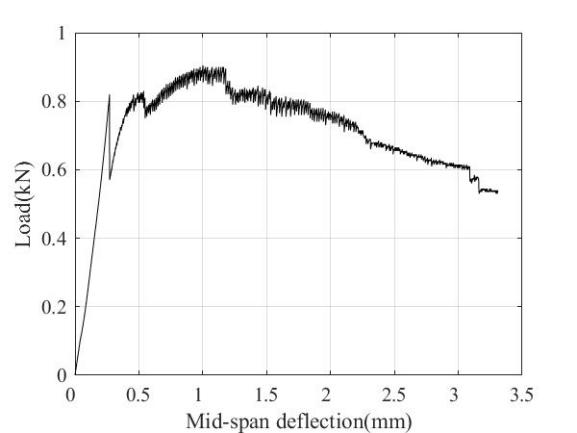 (a)(b)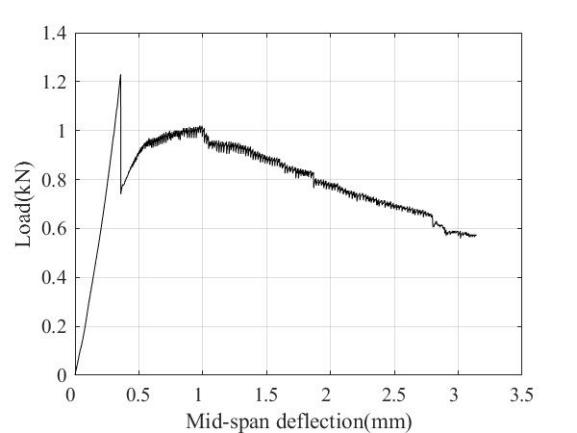 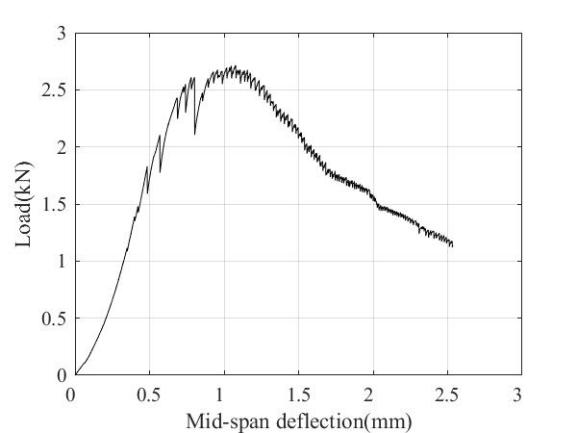 (c)(d)(27)(28)(29)(30)(a)(b)(c)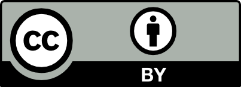 © 2020 by the authors. Licensee MDPI, Basel, Switzerland. This article is an open access article distributed under the terms and conditions of the Creative Commons Attribution (CC BY) license (http://creativecommons.org/licenses/by/4.0/).